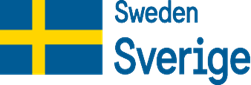 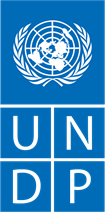 ФОРМУЛЯР ВЫРАЖЕНИЯ ЗАИНТЕРЕСОВАННОСТИПрограмма развития институционального потенциала экологических НПО в рамках Проекта «Устойчивые к изменению климата сообщества через расширение прав и возможностей женщин»Общая информация об организации, подающей заявку на участие в программеЦель и сферы деятельности заявителяНакопленный опыт/резюме организацииПерспективы сотрудничества с ОМПУМотивация для участия в расширенной программе развития потенциалаДиректор организации  									___________________________________				___________________Фамилия, Имя						подписьДата_________________2020Документы, необходимые для приложения:Копия свидетельства о регистрации организацииКопия Устава организацииСписок учредителей и сотрудников организации, должностьОтчет о деятельности организации за последние 3 года /резюме организацииФинансовый отчет за 2019 год включительноФакультативно: отчеты об участии в аналогичных проектах/инициативах, другие документы, свидетельствующие о работе организации в областях, имеющих отношение к проекту «Устойчивые к изменению климата сообщества через расширение прав и возможностей женщин»Наименование организацииПочтовый адрес (улица, населенный пункт, район/регион, почтовый индекс)Директор организации(Имя/Фамилия)Контактный телефон директорастационарный/мобильныйэлектронная почтаКоличество учредителей/членов административного советаКоличество членов организацииЧисленность постоянного или временного персоналаПериод деятельности организацииГеографическая область деятельности организации Оснащение организации оборудованием для проведения мероприятийОпишите цель, сферы деятельности организации, видение и миссию организации. Если у организации есть стратегический план деятельности, укажите, пожалуйста, основные стратегические направления._________________________________________________________________________________________________________________________________________________________________________________________________________________________________________________________________________________________________________________________________________________________________________________________________________________________________________________________________________________________________________________________________________________________________________________________________________________________________________________________________________________Пожалуйста, представьте основные мероприятия, организованные вашей организацией за последние 5-7 лет (наименование проведенных мероприятий, реализованные проекты (в частности в области изменения климата, охраны окружающей среды, гендерное интегрирование в аспекты климата и окружающей среды), партнеры по сотрудничеству, использованные средства для каждого мероприятия / проекта, кто финансировал, полученное соответствующее тематическое обучение, другая соответствующая информация (информация будет представленная на полстраницы).Если у вас есть резюме организации, пожалуйста, приложите. ______________________________________________________________________________________________________________________________________________________________________________________________________________________________________________________________________________________________________________________________________________________________________________________________________________________________________________________________________________________________________________________________________________________________________________________________________________________________________________________________________________________________________________________________________________________________________________________________________________________________________________________________________________________________________________________________________________________________________________________________________________________________________________________________________________________________________________________________________________________________________________________________________________________________________________________________________________________Пожалуйста, опишите концепцию среднесрочного плана действий (2-3 года) относительно сотрудничества с местным/региональным ОПУ и местной/региональной бизнес-средой, в том числе в реализации местных инициатив (для описания используйте ниже представленную таблицу-модель). Если ваша организация является партнером в реализации местных/региональных Стратегий Развития, пожалуйста, укажите._______________________________________________________________________________________________________________________________________________________________________________________________________________________________________________________________________________________________Наименование деятельностиСрок реализацииПартнеры по реализацииПотенциальные финансирующиеПожалуйста, аргументируйте мотивацию и потребность вашей организации участвовать в программе развития потенциала организации (информация будет представлена на полстраницы).Если вы ранее воспользовались подобными обучениями, пожалуйста, опишите.  